BŘEZEN  20245.LOGOPEDIEKERAMIKA                                                                                    CENA: 50,-Kč.                                                                                   7.Návštěva ZŠ MěcholupyS sebou: batůžek s lahvičkou a pláštěnkou.AUTOBUSOVÁ DOPRAVA 	    Odjezd: 09:08 hod.     Příjezd: 11:00 hod.Vyzvedávání dětí po obědě – nejdříve ve  12.00 hod.                                 15.Vynášení Morany19.SPOLEČNÉ VELIKONOČNÍ TVOŘENÍ PRO RODIČE S DĚTMI                                                                      Tvoříme spolu 14.30-? hod.22.-23.NOC  S  ANDERSENEM.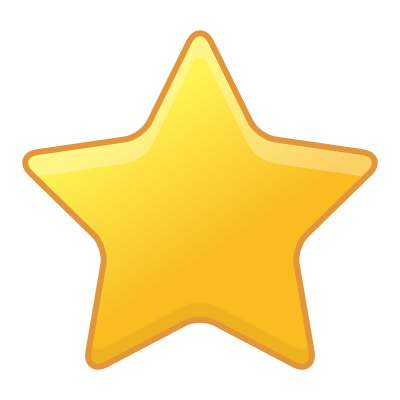 Děti přijdou do MŠ  v pátek v 18:00hod. s malou druhou večeří a snídaní. S sebou si též přinesou „ pokud potřebují “ svého mazlíčka na spaní.  Přespavší si budete moci vyzvednout v sobotu od 09:00 do 09:30 hod.27VELIKONOČNÍ ZAJÍČEK ve školce – dopolední hledání pokladu.